КОМИТЕТ ОБРАЗОВАНИЯ АДМИНИСТРАЦИИ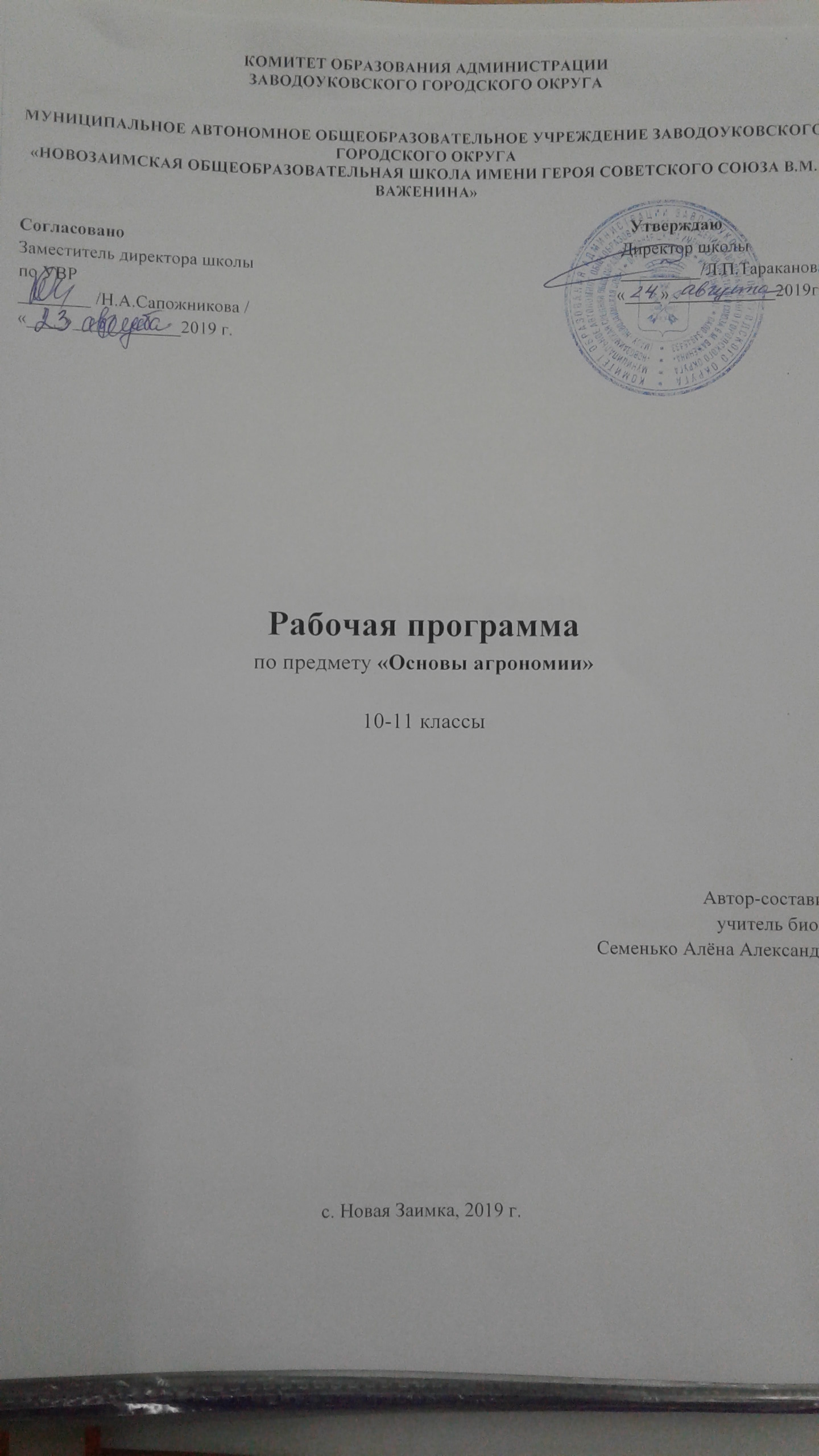 ЗАВОДОУКОВСКОГО ГОРОДСКОГО ОКРУГАМУНИЦИПАЛЬНОЕ АВТОНОМНОЕ ОБЩЕОБРАЗОВАТЕЛЬНОЕ УЧРЕЖДЕНИЕ ЗАВОДОУКОВСКОГО ГОРОДСКОГО ОКРУГА«НОВОЗАИМСКАЯ ОБЩЕОБРАЗОВАТЕЛЬНАЯ ШКОЛА ИМЕНИ ГЕРОЯ СОВЕТСКОГО СОЮЗА В.М. ВАЖЕНИНА»                                                                                                                                                   Утверждаю                                                                                                                                                 Директор школы                                                                                                                                                  _________/Л.П.Тараканова/                                                                                                                                                «____»____________2019г.Рабочая программапо предмету «Основы агрономии»10-11 классыАвтор-составитель: учитель биологии Семенько Алёна Александровнас. Новая Заимка, 2019 г.Пояснительная запискаРабочая программа по основам агрономии  для 10-11 классов разработана на основе:Федерального государственного образовательного стандарта основного общего образования, предъявляемых к результатам освоения основной образовательной программы (Приказ Министерства образования и науки РФ от 17 декабря . № 1897 «Об утверждении федерального государственного образовательного стандарта основного общего образования» с изменениями и дополнениями Приказом Минобрнауки России от 29 декабря . № 1644);примерной основной образовательной программы основного общего образования, одобренной Федеральным учебно-методическим объединением по общему образованию (протокол от 8 апреля 2015 года № 1/15) http://www.fgosreestr.ru/reestr;Федерального перечня учебников, рекомендуемых к использованию при реализации имеющих государственную аккредитацию образовательных программ начального общего, основного общего, среднего общего образования (утв. приказом министерства образования и науки РФ от 31 марта 2014 г. №253. Учебник Г.Ю.Семёнова ТЕХНОЛОГИЯ. Основы агрономии. 10-11 классы. «Вентана-Граф», 2011г.Основной образовательной программы основного общего образования МАОУ «Новозаимская СОШ»;учебного плана МАОУ «Новозаимская СОШ», на 2019- 2020 учебный год,;Положения о рабочей программе МАОУ «Новозаимская СОШ».Данная учебная  программа конкретизирует содержание предметных тем образовательного стандарта, дает  распределение учебных часов по разделам курса и  последовательность изучения разделов основ растениеводства 10-11 класса с учетом межпредметных и внутрипредметных связей, логики учебного процесса, возрастных особенностей учащихся. Рабочая  программа по основам агрономии 10-11 класса  включает следующие  разделы:пояснительную записку; основное содержание с примерным распределением учебных часов по разделам курса; учебно-тематический план; требования к уровню подготовки обучающихся;литературу и средства обучения;календарно-тематический план. Цель: - развитие знаний учащихся  и их практических навыков в области агрономии и сфере культуры потребления, а также подготовку старшеклассников к предпринимательской деятельности;- развитие интереса к сельскому хозяйству, познавательной активности и самостоятельности, получение более глубоких знаний в области растениеводства, а также  формирование у учащихся научно-обоснованного понимания мира, умения анализировать факты и выявлять причинно-следственные связи. освоение знаний о составляющих технологической культуры, ее роли в общественном развитии; научной организации производства и труда; методах творческой, проектной деятельности; способах снижения негативных последствий производственной деятельности на окружающую среду и здоровье человека; путях получения профессии и построении профессиональной карьеры;овладение умениями рациональной организации трудовой деятельности, проектирования и изготовления личностно и общественно значимых объектов труда с учетом эстетических и экологических требований; сопоставление профессиональных планов с состоянием здоровья, образовательным потенциалом, личностными особенностями;развитие технического мышления, пространственного воображения, способности к самостоятельному поиску и использованию информации для решения практических задач в сфере технологической деятельности, к анализу трудового процесса в ходе проектирования материальных объектов или услуг; навыков делового сотрудничества в процессе коллективной деятельности;воспитание уважительного отношения к технологии как части общечеловеческой культуры, ответственного отношения к труду и результатам труда;формирование готовности и способности к самостоятельной деятельности на рынке труда, товаров и услуг, продолжению обучения в системе непрерывного профессионального образования.Задачи обучения:Приобретение  знаний и умений для использования в практической деятельности и повседневной жизниОвладение способами познавательной, информационно - коммуникативной и рефлексивной деятельностиОсвоение познавательной, информационной, коммуникативной, рефлексивной компетенцией.Место и роль предмета в учебном плане:. Согласно учебному плану школы  изучение курса «Основы агрономии» в 10 классе предусматривается в объеме 68 часов, 2 часа в неделю. На изучение курса «Основы агрономии» в 11 классе предусматривается в объеме 66 часов, 2 раза в неделю.Информация о количестве учебных часов: Согласно учебному плану школы  изучение курса «Основы растениеводства» в 10-11  классе предусматривается в объеме по 134 часа. 6 часов – на проведение практических работ.7 часов – лабораторных работ. Средства обучения:Набор удобрений коллекция: часть 1, часть 2;Интерактивная доска;Лупа;Формы организации образовательного процесса:творческая деятельность;исследовательские проекты;самостоятельная деятельность;лекции;практическая деятельность. Технологии обучения:Дидактико-технологическое обеспечение учебного процесса: разноуровневые тесты, задания; организация проектной деятельности,самостоятельные работы.Дидактико-технологическое оснащение учебного процесса:тетради для практических работ;раздаточный материал для практических работ, тематические тесты.Общеучебные умения, навыки и способы деятельности.         Программа предусматривает формирование у учащихся общеучебных умений и навыков, универсальных способов деятельности и ключевых компетенций:•	Определение адекватных способов решения учебной задачи на основе заданных алгоритмов.•	Комбинирование известных алгоритмов деятельности в ситуациях, не предполагающих стандартное применение одного из них.•	Творческое решение учебных и практических задач: умение мотивированно отказываться от образца, искать оригинальные решения; самостоятельное выполнение различных творческих работ; участие в проектной деятельности.•	Приведение примеров, подбор аргументов, формулирование выводов. Отражение в устной или письменной форме результатов своей деятельности.•	Выбор и использование средств представления информации и знаковых систем (текст, таблица, схема, чертеж, эскиз, технологическая карта, и др.) в соответствии с коммуникативной задачей, сферой и ситуацией общения.•	Использование для решения познавательных и коммуникативных задач различных источников информации, включая энциклопедии, словари, Интернет-ресурсы и другие базы данных.•	Владение умениями совместной деятельности: согласование и координация деятельности с другими ее участниками; объективное оценивание своего вклада в решение общих задач коллектива.•	Оценивание своей деятельности с точки зрения нравственных, правовых норм, эстетических ценностей.Ожидаемые результаты •	Овладение трудовыми и технологическими знаниями и умениями по преобразованию и использованию природных объектов, материалов, энергии, информации, необходимыми для создания продуктов труда в соответствии с их предполагаемыми потребительскими свойствами; •	Умение ориентироваться в мире профессий, оценивать свои профессиональные интересы и склонности к изучаемым видам трудовой деятельности, составлять жизненные и профессиональные планы;•	Овладение навыками самостоятельного планирования и ведения приусадебного хозяйства; •	Формирование культуры труда, уважительного отношения к труду и результатам труда.Планируемый уровень подготовки обучающихся на конец учебного года.Знать: сельскохозяйственные культуры, их сорта и гибриды, семена и посадочный материал, товарную продукцию; виды почв и их плодородие; виды удобрений, пестициды, гербициды;технологии производства продукции растениеводства и ее первичной обработки;технологии хранения, транспортировки и предпродажной подготовки продукции растениеводства;процессы организации и управления структурным подразделением сельскохозяйственного производства, малым предприятием; систематику растений; морфологию и топографию органов растений; элементы географии растений; сущность физиологических процессов, происходящих в растительном организме; закономерности роста и развития растений для формирования высококачественного урожая; основные культурные растения; их происхождение и одомашнивание; возможности хозяйственного использования культурных растений; основные приемы и методы растениеводства.Уметь: распознавать культурные и дикорастущие растения по морфологическим признакам; анализировать физиологическое состояние растений разными методами; определять виды, разновидности и сорта культурных растений; определять особенности выращивания отдельных культур с учетом их биологических особенностей; рассчитывать с помощью учебной и справочной литературы необходимое количество семян, доз удобрений для заданных условий выращивания; защищать почвы от эрозии и дефляции, воспроизводство их плодородия; повышать плодородие почв; проводить агротехнические мероприятия по защите растений от вредителей и сорняков; рассчитывать с помощью учебной и справочной литературы необходимое количество семян, доз удобрений для заданных условий выращивания;Применять: для планирования основных показателей производства продукции и оказания услуг в области растениеводства; ориентации в условиях частой смены технологий в профессиональной деятельности; для учета и анализа расходования удобрений, пестицидов, гербицидов, для учета продукции полеводства, для учета продукции овощеводства, бахчевых культур.Применять на практике приобретенные теоретические знания на пришкольном садовом участке.Учебно-тематический планОсновное содержание 10 класс (34 часа, 1час в неделю)ИНСТРУКТАЖ ПО ТБ И ППБ. (1 час).Земледелие (19 часов).Научные основы земледелия. Основные задачи земледелия: сохранение и повышение плодородия почвы, увеличение урожайности сельскохозяйственных культур, применение современных технологий возделывания, использование различных сортов и гибридов.Законы земледелия: закон минимума, оптимума и максимума факторов жизни растений.Закон возврата факторов жизни растений. Закон совокупного действия факторов жизни растений.Условия внешней среды, необходимые для выращивания культурных растений – тепло, свет, вода, воздушно-газовый режим, минеральное питание.Состав и свойства почвы. Основные типы почв. Кислотность почв. Обработка почвы: вспашка, лущение, культивация, боронование, прикатывание. Севообороты и их значение.Классификация севооборотов: полевые, кормовые, специальные. Органические удобрения. Минеральные удобрения. Сорные растения и борьба с ними. Посевные качества семян : чистота, всхожесть, энергия прорастания, посевная годность.Подготовка семян к посеву. Посев и посадка культурных растений. Технология ухода за культурными растениями: прикатывание, боронование, мульчирование, прореживание, подкормка, орошение, обрезка. Технология получения сортовых семян (гибриды). Уборка и хранение урожая.Овощеводство (15 часов)Особенности  овощеводства. Приёмы возделывания. Общая характеристика и классификация овощных культур. Классификация по продолжительности жизни. Назначение и виды защищенного грунта (рассадники, парники, теплицы). Технология выращивания рассады в защищенном грунте.Культурообороты. Доращивание культур. Выгоночные культуры.   Овощи капустной группы. Сорта. Агротехника. Вредители и болезни.  Корнеплоды. Характеристика группы. Биологические особенности. Агротехнология. Вредители и болезни.  Луковые овощные культуры. Биологические особенности . Сорта.  Плодовые овощи семейства пасленовые. Характеристика группы. Биологические особенности. Сорта и гибриды. Агротехнология томата, перца, баклажана.  Плодовые овощи семейства тыквенные. Характеристика группы. Биологические особенности. Сорта и гибриды. Агротехнология огурца, тыквы, кабачка и патисона.  Зеленые, пряные культуры. Многолетние овощи.Основное содержание 11 класса (34 часа)ИНСТРУКТАЖ ПО ТБ И ППБ. (1 час).                                               2 .Плодоводство. (19 часов)Общая характеристика и классификация плодово-ягодных культур. Классификация по биологическим и хозяйственным признакам.  Выбор и организация участка под сад. Организация территории сада. Размещение плодовых культур в саду. Подбор пород и сортов.  Семечковые плодовые культуры: яблоня, груша, айва,  арония  черноплодная, рябина, ирга, боярышник.  Косточковые плодовые культуры: вишня, черешня, слива, абрикос, персик, алыча.  Особенности строения плодового дерева. Надземная часть. Подземная часть.   Технология выращивания посадочного материала плодовых культур. Подвои для плодовых культур.  Прививка плодовых деревьев. Уход за окулированными подвоями.  Формирование крон и обрезка плодовых деревьев. Типы крон плодовых деревьев.  Вредители и болезни плодовых культур и меры борьбы с ними.  Ягодные плодовые культуры. Технология выращивания  смородины и крыжовника. Морфологические и биологические особенности. Размножение. Агротехнология. Вредители и болезни.  Технология выращивания малины. Морфологические и биологические особенности. Размножение. Агротехнология. Вредители и болезни.    Технология выращивания земляники.. Морфологические и биологические особенности. Размножение. Агротехнология. Вредители и болезни.Производственно-биологическая характеристика плодово-ягодных культур. Закладка плодового сада. Ягодные культуры. Крыжовник и смородина. Лабораторная работа №1 «Определение вредителей плодовых культур». Лабораторная работа №2 «Определение основных сортов ягодных плодовых культур». Лабораторная работа №3 «Визуальная диагностика ягодных культур». Лабораторная работа №4 «Определение вредителей ягодных культур»3. Полеводство. (12 часов)ТРЕБОВАНИЯ К УРОВНЮ ПОДГОТОВКИВ результате изучения основ растениеводства 10-11  класса ученики должны:знать/понимать: сельскохозяйственные культуры, их сорта и гибриды, семена и посадочный материал, товарную продукцию; виды почв и их плодородие; виды удобрений, пестициды, гербициды;технологии производства продукции растениеводства и ее первичной обработки;процессы организации и управления структурным подразделением сельскохозяйственного производства, малым предприятием; систематику растений; морфологию и топографию органов растений; элементы географии растений; сущность физиологических процессов, происходящих в растительном организме; закономерности роста и развития растений для формирования высококачественного урожая; основные культурные растения; их происхождение и одомашнивание; возможности хозяйственного использования культурных растений; основные приемы и методы растениеводства.уметь:  распознавать культурные и дикорастущие растения по морфологическим признакам; анализировать физиологическое состояние растений разными методами; определять виды, разновидности и сорта культурных растений; определять особенности выращивания отдельных культур с учетом их биологических особенностей; рассчитывать с помощью учебной и справочной литературы необходимое количество семян, доз удобрений для заданных условий выращивания; защищать почвы от эрозии и дефляции, воспроизводство их плодородия; повышать плодородие почв; проводить агротехнические мероприятия по защите растений от вредителей и сорняков; рассчитывать с помощью учебной и справочной литературы необходимое количество семян, доз удобрений для заданных условий выращивания;Использовать приобретенные знания и умения в практической деятельности и повседневной жизни для: для планирования основных показателей производства продукции и оказания услуг в области растениеводства; ориентации в условиях частой смены технологий в профессиональной деятельности; для учета и анализа расходования удобрений, пестицидов, гербицидов, для учета продукции полеводства, для учета продукции овощеводства.Календарно-тематическое планирование уроков в 10 классеКалендарно-тематическое планирование уроков в 11 классеСписок литературы.          1.Семенова. Г.Ю. Технология. Основы агрономии           2.Агар К.А. Инсектициды в сельском хозяйстве. – М.:Агропромиздат, 1985.           3.Бороевич С. Принципы и методы селекции. – М.: Колос, 1984 г.           4. Бухарина Е. В. Садовые растения.  Мини-энциклопедия. – М.:  «Астрель» 2005 г.          5.Гриценко В.В. Семеноведение полевых культур. – М.: Колос, 1971 г.          6.Доспехов Б.А. Методика полевого опыта.- М.: Агропромиздат, 1985 г.          7.Корнеев Г.В. Растениеводство с основами селекции и семеноведения. – М.: Агропромиздат,1990 г.Раздел Общее кол-во часов, отведенное на изучение раздела.Общее кол-во часов, отведенное на проведение практических и лабораторных работ. Земледелие 196 л.р и 3 п.рОвощеводство 152 л.р. и 3 п.р.Плодоводство 1911 л.р и 5 п.рПолеводство 121 л.р. и 6 п.р                   Общая характеристика зерновых. Технология возделывания зерновых. Крупяные культуры. Просо и гречиха. Бобовые культуры. Горох. Прочие корнеплоды. Морковь. Корнеплоды. Сахарная свекла.  Практическая работа №1 «Внесение удобрений. Расчет доз внесения удобрений». Практическая работа №2 «Посев семян». Практическая работа №3 «Приготовление почвенных смесей». Практическая работа №4 «Формирование растений томата». Практическая работа №5 «Формирование растений огурца». Практическая работа №6 «Фенологические наблюдения за картофелем». Практика. Общешкольная посадка картофеляПрактические работы.Выбор культур для весенних посевов и посадок на учебно-опытном участке или в личном подсобном хозяйстве, планирование их размещения на участке, определение качества семян, подготовка семян к посеву, выбор способа подготовки почвы, внесение удобрений (перегной, компост). Выбор инструментов, разметка и поделка гряд в соответствии с планом, посев и посадка сельскохозяйственных культур с закладкой опытов. Выбор мульчирующего материала, мульчирование посевов, полив, рыхление почвы, прореживание всходов, прополка, приготовление экологически чистых удобрений из сорняков, подкормка растений, проведение наблюдений за развитием растений.Объекты  труда:•	семена различных видов и сортов культурных растений. Рассада овощей;•	 редис,  свекла, морковь, петрушка, цветочные культуры.№Название темы Дата Дата Примечание №Название темы Факт План Примечание 1Введение. Инструктаж по ТБ и ППБ.5.09Раздел 1. ЗемледелиеРаздел 1. ЗемледелиеРаздел 1. ЗемледелиеРаздел 1. ЗемледелиеРаздел 1. Земледелие2Научные основы земледелия 6.093Выбор земельного участка 12.094Условия внешней среды, необходимые для выращивания культурных растений 13.095Лабораторная работа. Визуальная диагностика недостатка элементов питания культурных растений. 19.096Состав и свойства почвы 20.097Лабораторная работа. Определение механического состава почвы.26.098Обработка почвы и сельскохозяйственная техника  27.099Обработка почвы и сельскохозяйственная техника  3.1010Практическая работа.4.1011Севообороты 10.1012Лабораторная работа. Составление схем севооборотов.11.1013Органические удобрения17.1014Лабораторная работа «Расчёт дозы внесения удобрений».18.1015Минеральные удобрения 24.1016Минеральные удобрения25.1017Практическая работа . 14.1118Сорные растения и борьба с ними15.1119Лабораторная работа. Определение сорных растений.21.1120Посевные качество семян 22.1121Лабораторная работа. Определение чистоты семян.28.1122Подготовка семян к посеву 29.1123Практическая работа.05.1224Посев и посадка культурных растений 6.1225Технология ухода за культурными растениями 12.1226Лабораторная работа. Составление графика агротехнологических приёмов ухода за культурными растениями.13.1227Технология получения сортовых семян 19.1228Технология получения сортовых семян20.1229Уборка урожая 26.1230Уборка урожая27.1231Хранение урожая 08.0132Методика полевого опыта 12.0133Методика полевого опыта15.0134Тест.19.01Раздел 2. ОвощеводствоРаздел 2. ОвощеводствоРаздел 2. ОвощеводствоРаздел 2. ОвощеводствоРаздел 2. Овощеводство35Общая характеристика 22.0136Лабораторная работа. Изучение внешнего строения семян овощных культур.26.0137Классификация овощных культур 29.0138Классификация овощных культур 2.0239Классификация по продолжительности жизни.5.0240Назначение и виды защищенного грунта   9.0241Технология выращивания рассады в защищённом грунте12.0242Технология выращивания рассады в защищённом грунте16.0243Практическая работа.19.0244Культурообороты 26.0245Доращивание культур.2.0346Овощи капустной группы5.0347Овощи капустной группы 12.0348Лабораторная работа «Изучение внешнего строения семян овощных культур»16.0349Корнеплоды 19.0350Корнеплоды 2.0451Луковые овощные культуры 6.0452Луковые овощные культуры 9.0453Плодовые овощи семейства пасленовые 13.0454Плодовые овощи семейства пасленовые 16.0455Практическая работа.20.0456Плодовые овощи семейства тыквенные 23.0457Плодовые овощи семейства тыквенные 27.0458Практическая работа.30.0459Практическая работа «Сортировка семени картофеля». 30.0460Практическая работа «Сортировка семени картофеля». 4.0561Зеленые, пряные культуры. Многолетние овощи7.0562Зеленые, пряные культуры. Многолетние овощи 11.0563Повторение пройденного материала.14.0564Тест.18.0565Практическая работа. Общешкольная посадка картофеля  21.0566Практическая работа. Общешкольная посадка картофеля  25.0567Практическая работа. Общешкольная посадка овощных культур  25.0568Практическая работа. Общешкольная посадка овощных культур  28.05№Название темы ДатаДатаПримечание №Название темы Факт План Примечание 1Введение. Инструктаж по ТБ и ППБ.4.092Практическая работа. Уборка урожая6.09Раздел 1. ПлодоводствоРаздел 1. ПлодоводствоРаздел 1. ПлодоводствоРаздел 1. ПлодоводствоРаздел 1. Плодоводство3Общая характеристика и классификация плодово-ягодных культур11.094Классификация по биологическим и хозяйственным признакам.13.095Выбор и организация участка под сад18.096Выбор и организация участка под сад20.097Практическая работа.25.098Размещение плодовых культур в саду27.099Размещение плодовых культур в саду. Подбор пород и сортов.2.1010Лабораторная работа. Составление плана закладки сада.04.1011Семечковые плодовые культуры9.1012Семечковые плодовые культуры11.1013Лабораторная работа. Определение основных сортов семечковых плодовых культур.16.1014Косточковые плодовые культуры18.1015Косточковые плодовые культуры23.1016Лабораторная работа. Определение основных сортов косточковых плодовых культур.25.1017Особенности строения плодового дерева06.1118Особенности строения плодового дерева. Надземная часть. Подземная часть.08.1119Лабораторная работа. Изучение плодовых образований у яблони и вишни.13.1120Технология выращивания посадочного материала плодовых культур15.1121Лабораторная работа. Изучение садовах инструментов.20.1122Практическая работа.22.1123Формирование крон и обрезка плодовых деревьев27.1124Вредители и болезни плодовых культур29.1125Вредители и болезни плодовых культур и меры борьбы с ними.4.1226Лабораторная работа. Визуальная диагностика болезней плодовых культур.6.1227Меры борьбы с вредителями и болезнями плодовых культур11.1228Лабораторная работа. «Определение вредителей плодовых культур».13.1229Ягодные плодовые культуры18.1230Ягодные плодовые культуры20.1231Лабораторная работа. «Определение основных сортов ягодных плодовых культур».25.1232Технология выращивания смородины и крыжовника27.1233Технология выращивания смородины и крыжовника13.0134Практическая работа.15.0135Технология выращивания малины20.0136Морфологические и биологические особенности малины.22.0137Практическая работа.27.0138Технология выращивания земляники29.0139Размножение. Агротехнология.3.0240Лабораторная работа. «Визуальная диагностика ягодных культур»5.0241Лабораторная работа. «Визуальная диагностика болезней ягодных культур»10.0242Практическая работа.12.0243Лабораторная работа. «Определение вредителей ягодных культур».17.0244Контрольная работа по теме  «Плодоводство».19.02Раздел 2. ПолеводствоРаздел 2. ПолеводствоРаздел 2. ПолеводствоРаздел 2. ПолеводствоРаздел 2. Полеводство45Общая характеристика и классификация полевых культур24.0246Общая характеристика и классификация полевых культур26.0247Зернобобовые культуры3.0348Зернобобовые культуры5.0349Клубнеплоды10.0350Клубнеплоды12.0351Лекарственные культуры17.0352Лекарственные культуры19.0353Биологические особенности. Агротехнология.2.0454Лабораторная работа. «Определение лекарственных культур»7.0455Лабораторная работа. «Определение лекарственных культур»9.0456Контрольная работа по теме «Полеводство»14.0457Практическая работа. «Внесение удобрений. Расчет доз внесения удобрений»16.0458Практическая работа . «Посев семян»21.0459Практическая работа. «Приготовление почвенных смесей»23.0460Практическая работа. «Формирование растений томата»28.0461Практическая работа. «Формирование растений огурца»30.0462Практическая работа. «Фенологические наблюдения за картофелем»5.0563Повторение пройденного материала. 7.0564Тест12.0565Практика. Общешкольная посадка картофеля.14.0566Практическая работа. Общешкольная посадка картофеля.  19.05